MSSLC Model Specification forLED Roadway LuminairesVersion 2.0July 2014Summary of Changes to the Previous Version (1.0)Formatting changes throughout.Revised section numbering scheme and linked section references.Replaced hidden text with comments.Moved both versions of appendix A (System and Material) to section 4.1 of main text.Moved nearly all decision points to section 4.1.References sectionAdded ANSI C82.77-2002 for power factor, THD, etc.Added ANSI C136.2-2014 for electrical immunity and dielectric withstand.Deleted ANSI C136.25 since not directly referenced.Added ANSI C136.41-2013 for “controls-ready” photocontrol receptacle.Updated RoHS to RoHS II.Added ENERGY STAR TM-21 Calculator.Added FCC 47 CFR since directly referenced.Added FTC “Made in USA” guidance in lieu of ARRA “Buy American.”Deleted IEEE C62.41.2 and C62.45 since not directly referenced.Deleted IES DG-4, HB-10, and TM-12 since no longer directly referenced. Updated IES LM-50 to new 2013 version.Added IES LM-63.Added LED Lighting Facts URL to align criteria.Added MSSLC 	Model Specification for Networked Outdoor Lighting Control Systems.Added NEMA LSD 63 for manufacturing tolerances and measurement uncertainties.Deleted NFPA 70 (NEC) since not directly referenced.Deleted UL 1449 and 8750 since not directly referenced.Clarified that whereas specifications for photocontrol receptacles are included, specifications for photocontrols are not. Clarified FCC restrictions in terms of “Class” rather than “consumer.”Updated CCT and Duv criteria to reflect minor changes to the new ANSI standard, and to accommodate slight differences in Nominal CCT between manufacturers. Simplified mesopic multiplier text for clarity and to align with draft IES RP-8 update. Leveraging new LED Lighting Facts guidance that has been adopted by the DesignLights Consortium:Revised lumen maintenance criteria;Deleted appendices B (lumen maintenance) and C (product family testing).Deleted appendix D (electrical immunity) to instead leverage ANSI C136.2-2014, which was updated to incorporate the appendix D criteria originally developed by the MSSLC.Instructions for the Editor (Municipality, Utility, etc.)This document, as downloaded in its original unedited form from the Consortium website, is intended to be used as a model or template specification. It should be customized to meet the particular needs of each adopting entity (e.g., a municipality or owner). In a number of cases the editor must select from two or more choices for a given parameter (i.e., no single default selection is offered). For example, color temperature preferences vary and no single Kelvin value can be deemed a suitable default for all users. Similarly, a higher degree of corrosion resistance and/or electrical immunity may be required in some locations. The unedited template is not intended to serve as a standard specification, and therefore cannot result in a single list of qualified products—since criteria will vary from municipality to municipality, the acceptability (i.e., relative performance) of a given product may also vary.In section 4.1, the editor must choose between two tables, which represent two different and incompatible approaches to summarizing key photometric performance criteria:the “System” table emphasizes application efficacy—this approach characterizes luminaire performance based on site characteristics such as mounting height, pole spacing, number of vehicular lanes, and required illumination;the “Material” table relies on luminaire efficacy—this simplified approach characterizes luminaire performance without consideration of site characteristics.It is important that only ONE of the two tables provided in section 4.1 be used for any given luminaire designation (e.g., a 100 W HPS cobrahead replacement). If both tables were used for the same luminaire designation, luminaire efficacy could (inappropriately) negate application efficacy, potentially resulting in the inadvertent exclusion of superior luminaires from consideration. The System approach is recommended since it provides a more direct measure of performance. Following are a number of additional important notes:Consider hiring a qualified lighting consultant if the criteria in this document are unfamiliar.Consider differentiating between mandatory and optional criteria (e.g., preference might be given to manufacturers offering—and substantiating—longer warranty periods).A number of Word “comment” objects are included in this document to guide the editor. These comments should be hidden when printing (go to File-Print-Settings and uncheck Print Markup), and may be permanently removed by deleting individually or as a group (Review-Comments-Delete, Delete All Comments in Document). But be sure to review all preloaded comments before you hide or delete them!A number of Word “cross-reference” objects are used in this document to link callouts in text to referenced content elsewhere in the document. These cross-references can be created using the References tab, and can be updated throughout by selecting all text and then hitting the F9 key. The submittal form in Appendix B is not a part of this specification; it is for use by manufacturers and should not be completed by the owner.NORMATIVE REFERENCESThe publications listed below form a part of this specification to the extent referenced. Publications are referenced within the text by their basic designation only. Versions listed shall be superseded by updated versions as they become available.American National Standards Institute (ANSI)C78.377-2011 (or latest), American National Standard for the Chromaticity of Solid State Lighting Products C82.77-2002 (or latest), American National Standard for Harmonic Emission Limits - Related Power Quality Requirements for Lighting EquipmentC136.2-2014 (or latest), American National Standard for Roadway and Area Lighting Equipment – Dialectric Withstand and Electrical Immunity RequirementsC136.10-2010 (or latest), American National Standard for Roadway and Area Lighting Equipment – Locking-Type Photocontrol Devices and Mating Receptacles— Physical and Electrical Interchangeability and TestingC136.15-2011 (or latest), American National Standard for Roadway and Area Lighting Equipment – Luminaire Field IdentificationC136.22-2004 R2009 (or latest), American National Standard for Roadway and Area Lighting Equipment – Internal Labeling of LuminairesC136.31-2010 (or latest), American National Standard for Roadway Lighting Equipment – Luminaire VibrationC136.37-2011 (or latest), American National Standard for Roadway and Area Lighting Equipment - Solid State Light Sources Used in Roadway and Area LightingC136.41-2013 (or latest), American National Standard for Roadway and Area Lighting Equipment—Dimming Control Between an External Locking Type Photocontrol and Ballast or DriverAmerican Society for Testing and Materials International (ASTM) B117-11 (or latest), Standard Practice for Operating Salt Spray (Fog) ApparatusD523-08 (or latest), Standard Test Method for Specular Gloss D1654-08 (or latest), Standard Test Method for Evaluation of Painted or Coated Specimens Subjected to Corrosive EnvironmentsG154-06 (or latest), Standard Practice for Operating Fluorescent Light Apparatus for UV Exposure of Nonmetallic MaterialsENERGY STAR®ENERGY STAR TM-21 Calculator, rev. 020712 (or latest, www.energystar.gov/TM-21Calculator)European Union (EU)RoHS II Directive 2011/65/EU, on the restriction of the use of certain hazardous substances in electrical and electronic equipment (recast)Federal Communications Commission (FCC)47 CFR Part 15, Telecommunication – Radio Frequency DevicesFederal Trade Commission (FTC)Complying with the Made in USA Standard, December 1998 (http://business.ftc.gov/advertising-and-marketing/made-usa)Green Guides, 16 CFR Part 260, Guides for the Use of Environmental Marketing ClaimsIlluminating Engineering Society of North America (IESNA or IES)LM-50-13 (or latest), IES Approved Method for Photometric Measurement of Roadway and Street Lighting InstallationsLM-61-06 (or latest), IESNA Approved Guide for Identifying Operating Factors Influencing Measured Vs. Predicted Performance for Installed Outdoor High Intensity Discharge (HID) LuminairesLM-63-02 (R2008 or latest), ANSI/IESNA Standard File Format for the Electronic Transfer of Photometric Data and Related InformationLM-79-08 (or latest), IESNA Approved Method for the Electrical and Photometric Measurements of Solid-State Lighting Products LM-80-08 (or latest), IESNA Approved Method for Measuring Lumen Maintenance of LED Light Sources RP-8-00 (or latest), ANSI / IESNA American National Standard Practice for Roadway LightingRP-16-10 (or latest), ANSI/IES Nomenclature and Definitions for Illuminating EngineeringTM-3-95 (or latest), A Discussion of Appendix E - "Classification of Luminaire Lighting Distribution," from ANSI/IESNA RP-8-83TM-15-11 (or latest), Luminaire Classification System for Outdoor LuminairesTM-21-11 (or latest), Projecting Long Term Lumen Maintenance of LED Light SourcesInternational Electrotechnical Commission (IEC)60929 Annex E, Control Interface for Controllable Ballasts (0-10V)62386, Digital Addressable Lighting Interface (DALI)LED Lighting FactsSubmission Requirements (http://www.lightingfacts.com/About/Content/Manufacturers/SubmissionRequirements)Municipal Solid-State Street Lighting Consortium (MSSLC)Model Specification for Networked Outdoor Lighting Control Systems, V2.0 (or latest)National Electrical Manufacturers Association (NEMA) LSD 63-2012, Measurement Methods and Performance Variation for Verification Testing of General Purpose Lamps and SystemsUnderwriters Laboratories (UL)1598 Third Edition (or latest), LuminairesRELATED DOCUMENTS Contract Drawings and conditions of Contract (including General Conditions, Addendum to the General Conditions, Special Conditions, Division 01 Specifications Sections and all other Contract Documents) apply to the work of this section. Companion specification for ANSI-compliant photocontrols. MSSLC Model Specification for Networked Outdoor Lighting Control Systems.DEFINITIONSLighting terminology used herein is defined in IES RP-16. See referenced documents for additional definitions.Exception: The term “driver” is used herein to broadly cover both drivers and power supplies, where applicable.Clarification: The term “LED light source(s)” is used herein per IES LM-80 and TM-21 to broadly cover LED package(s), module(s), and array(s).PRODUCT REQUIREMENTSTabulated summary of key parameters and product criteriaGeneral requirementsLuminaires shall satisfy the key criteria summarized in section 4.1.Transmissive optical components shall be applied in accordance with OEM design guidelines to ensure suitability for the environment (e.g., electromagnetic, thermal, mechanical, chemical).Luminaire shall be designed for ease of component replacement and end-of-life disassembly.LED light source(s) and driver(s) shall be RoHS compliant. Nominal luminaire input wattage shall account for nominal applied voltage and any reduction in driver efficiency due to sub-optimal driver loading. Luminaire shall accept the voltage or voltage range specified at 50/60 Hz, and shall operate normally for input voltage fluctuations of plus or minus 10 percent.All internal components shall be assembled and pre-wired using modular electrical connections.The following shall be in accordance with corresponding sections of ANSI C136.37.Wiring and groundingTerminal blocks for incoming AC lines (electrical mains wires)Photocontrol receptacleLatching and hingingMounting provisionsIngress protectionPainted or finished luminaire surfaces exposed to the environmentShall exceed a rating of six per ASTM D1654 after 1000 hours of testing per ASTM B117. The coating shall exhibit no greater than 30% reduction of gloss per ASTM D523, after 500 hours of QUV testing at ASTM G154 Cycle 6.Thermal managementLuminaire shall start and operate in ambient temperature range specified. Maximum rated case temperature of driver and other internal components shall not be exceeded when luminaire is operated in ambient temperature range specified.Mechanical design of protruding external surfaces (heat sink fins) shall facilitate hose-down cleaning and discourage debris accumulation.Liquids or other moving parts shall be clearly indicated in submittals, shall be consistent with product testing, and shall be subject to review by Owner.LED driver, photocontrol receptacle, and control interfaceLuminaire designation(s) indicated “None” in section 4.1 need not accept a control signal, and do not require a dimmable driver. If luminaire cannot be furnished without photocontrol receptacle, luminaire shall be furnished with ANSI C136.10 compliant photocontrol receptacle and shorting cap as directed by Owner. Luminaire designation(s) indicated “ANSI C136.10, 3-pin” in section 4.1 shall be fully prewired and shall incorporate an ANSI C136.10 compliant receptacle. If a dimmable LED driver is specified, its control wires shall be accessible and electrically isolated.Luminaire designation(s) indicated “ANSI C136.41, 5-pin” in section 4.1 shall be fully prewired and shall incorporate an ANSI C136.41 compliant receptacle. If a dimmable LED driver is specified, its 0-10V or DALI control wires shall be connected to the receptacle pads as specified in ANSI C136.41.Luminaire designation(s) indicated “ANSI C136.41, 7-pin” in section 4.1 shall be fully prewired and shall incorporate an ANSI C136.41 compliant receptacle. If a dimmable LED driver is specified, its 0-10V or DALI control wires shall be connected to the receptacle pads as specified in ANSI C136.41; connection of the two remaining pads shall be by Supplier, as directed by Owner.Electrical safety testingLuminaire shall be listed for wet locations by a U.S. Occupational Safety Health Administration (OSHA) Nationally Recognized Testing Laboratory (NRTL).Luminaire shall have locality-appropriate governing mark and certification.Luminaire shall meet the performance requirements specified in ANSI C136.2 for dielectric withstand, using the DC test level and configuration.Electrical immunityLuminaire shall meet the performance requirements specified in ANSI C136.2 for electrical immunity, using the combination wave test level indicated in section 4.1. Manufacturer shall indicate on submittal form (Appendix B) whether failure of the electrical immunity system can possibly result in disconnect of power to luminaire.Interference and power qualityLuminaire shall comply with FCC 47 CFR part 15 interference criteria for Class A (non-residential) digital devices. Luminaire shall comply with section 5.2.5 (luminaires rated for outdoor use) of ANSI C82.77 at full input power and across specified voltage range. Color attributesColor Rendering Index (CRI) shall be no less than 60.Nominal Correlated Color Temperature (CCT) shall be as specified in section 4.1. If submitted nominal CCT is listed in Table 4.1 below, measured CCT and Duv shall be as listed in Table 4.1. If submitted nominal CCT is not listed in Table 4.1, measured CCT and Duv shall be as per the criteria for Flexible CCT defined in ANSI C78.377.IdentificationLuminaire shall have an external label per ANSI C136.15.Luminaire shall have an internal label per ANSI C136.22.REQUIRED SUBMITTALSCompleted Appendix B submittal formFamily grouping in accordance with LED Lighting Facts is permitted, provided this is clearly indicated on the submittal form provided in Appendix B, and clearly communicated via a letter that includes detailed calculations relating the tested product(s) to the submitted product.Product cutsheetsLuminaire cutsheetsCutsheets for LED light source(s)Cutsheets for LED driver(s) If dimmable LED driver is specified, provide diagrams illustrating light output and input power as a function of control signal.Cutsheets for surge protection device, if applicable Instructions for installation and maintenanceSummary of luminaire recycled content and recyclability Shall be in accordance with the FTC Green Guides, expressed as a percentage of luminaire weight.IES LM-79 luminaire photometric report(s) Shall be produced by the test laboratoryThe test laboratory shall satisfy LED Lighting Facts accreditation requirements.Shall include the following information Name of test laboratoryReport numberDateComplete luminaire catalog numberDescription of luminaire, LED light source(s), and LED driver(s)GoniophotometryIES TM-15 Backlight-Uplight-Glare (BUG) ratings shall be for initial (worst-case) values, i.e., Light Loss Factor (LLF) = 1.0.If luminaires are tilted upward for calculations in section 5.6.2, BUG ratings shall correspond to the same angle(s) of tilt.Lumen maintenance calculations and supporting test dataShall be in accordance with LED Lighting Facts guidance.Exception: calculations shall be based on the cumulative hours of operation specified in section 4.1.Submit completed ENERGY STAR TM-21 Calculator as an electronic Excel file. Computer-generated point-by-point photometric analysis of maintained light levelsCalculation/measurement points shall be per IES RP-8. Separated vehicular lanes, bikeways, and walkways shall be evaluated separately.Calculations shall be for maintained values, i.e. Light Loss Factor (LLF) < 1.0, where LLF = LLD x LDD x LATF, andLamp Lumen Depreciation (LLD) shall be 0.90 or the value calculated in section 5.6, whichever is lower. Luminaire Dirt Depreciation (LDD) = 0.90Luminaire Ambient Temperature Factor (LATF) = 0.96 Mesopic multipliers (i.e., effective luminance factors) shall not be used. All values shall assume photopic visual adaptation. Submit IES LM-63 format electronic file containing luminous intensity data associated with submitted LM-79 report(s) and used for point-by-point calculations.Summary of Joint Electron Devices Engineering Council (JEDEC) or Japan Electronics and Information Technology Industries (JEITA) reliability testing performed for LED packagesSummary of reliability testing performed for LED driver(s)Written product warranty as per section 7.0 belowSafety certification and file number indicating compliance with UL 1598Applicable testing bodies are determined by the US Occupational Safety Health Administration (OSHA) as Nationally Recognized Testing Laboratories (NRTL) and include: CSA (Canadian Standards Association), ETL (Edison Testing Laboratory), and UL (Underwriters Laboratory). Documentation supporting any U.S. origin claims for the product, in accordance with FTC guidance.QUALITY ASSURANCE Before approval and purchase, Owner may request luminaire sample(s) identical to product configuration(s) submitted for inspection. Owner may request IES LM-79 testing of luminaire sample(s) to verify performance is within manufacturer-reported tolerances.Electrically test fully assembled luminaires before shipment from factory.After installation, Owner may perform IES LM-50 field measurements to verify performance requirements, giving consideration to manufacturing tolerances and measurement uncertainties as outlined in IES LM-61 and NEMA LSD 63. WARRANTY Warranty shall be of the minimum duration specified in section 4.1, and shall cover maintained integrity and functionality of the followingLuminaire housing, wiring, and connectionsLED light source(s)Negligible light output from more than 10 percent of the LED packages constitutes luminaire failure. LED driver(s) Warranty period shall begin 90 days after date of invoice, or as negotiated by owner such as in the case of an auditable asset management system.MANUFACTURER SERVICES Manufacturer or local sales representative shall provide installation and troubleshooting support via telephone and/or email. ELIGIBLE MANUFACTURERS Any manufacturer offering products that comply with the required product performance and operation criteria may be considered.  — Pole Layout IllustrationsThe plan-view drawings provided on the following pages illustrate pole layouts indicated in the “system” specification method of section 4.1. These drawings are not to scale. 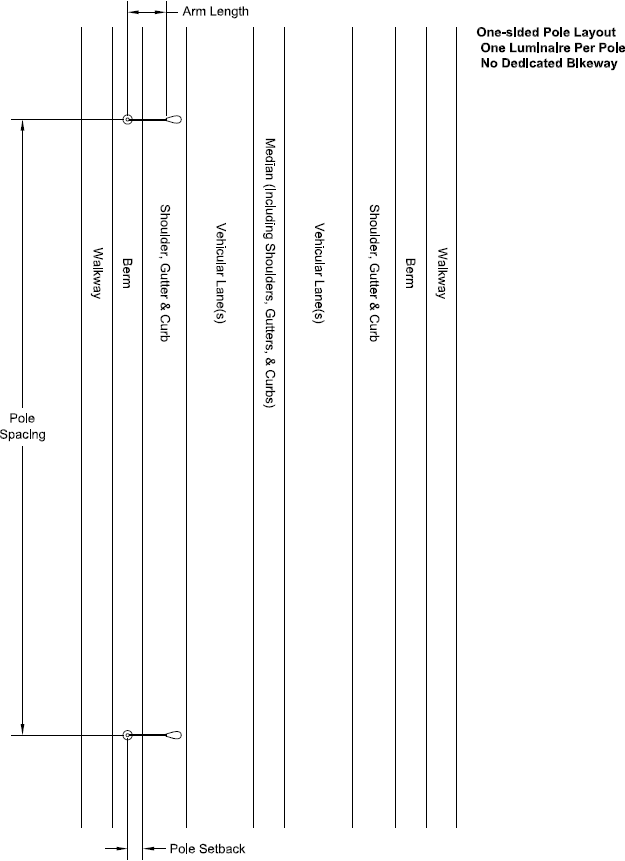 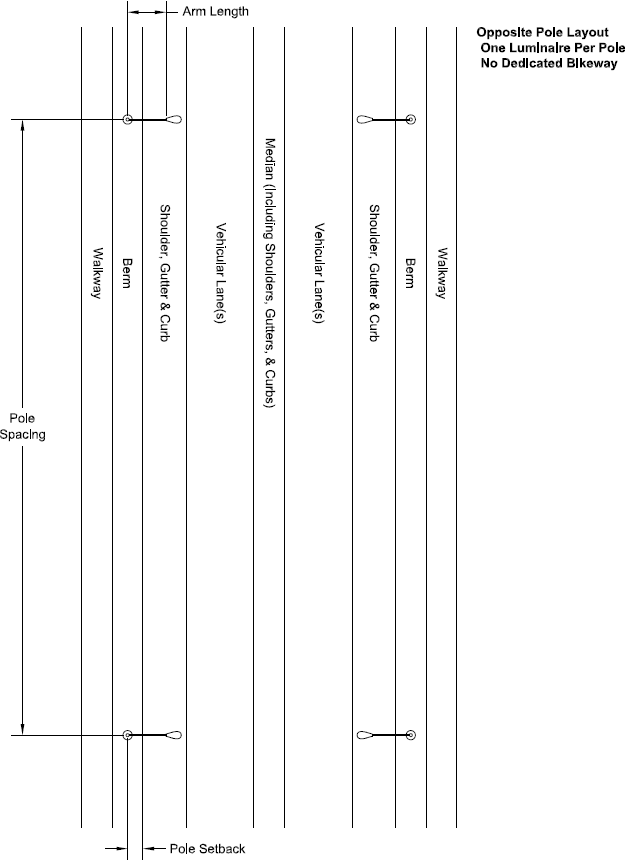 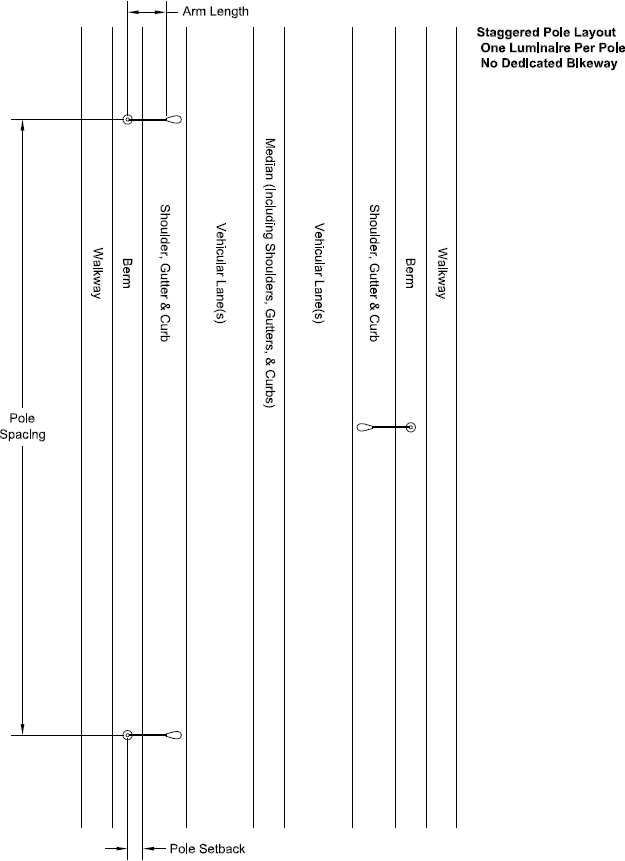 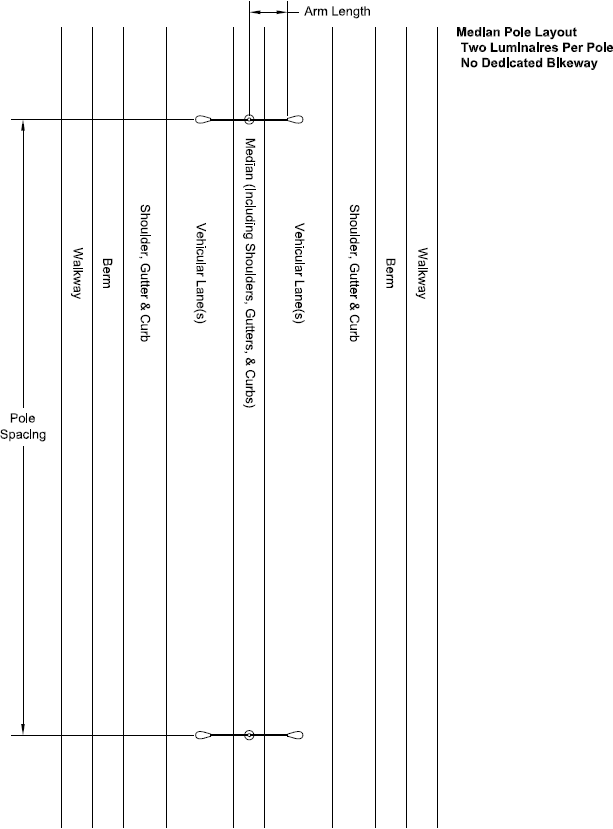  — Product Submittal FormLuminaire Designation: “70H”System Specification MethodLuminaire Designation: “70H”System Specification MethodLuminaire Designation: “70H”System Specification MethodLuminaire Designation: “70H”System Specification MethodLuminaire Designation: “70H”System Specification MethodLuminaire Designation: “70H”System Specification MethodLuminaire Designation: “70H”System Specification MethodLuminaire Designation: “70H”System Specification MethodLuminaire Designation: “70H”System Specification MethodLuminaire Designation: “70H”System Specification MethodLuminaire Designation: “70H”System Specification MethodLuminaire Designation: “70H”System Specification MethodLuminaire Designation: “70H”System Specification MethodSITE PARAMETERS (See drawings in Appendix A)SITE PARAMETERS (See drawings in Appendix A)SITE PARAMETERS (See drawings in Appendix A)SITE PARAMETERS (See drawings in Appendix A)SITE PARAMETERS (See drawings in Appendix A)SITE PARAMETERS (See drawings in Appendix A)SITE PARAMETERS (See drawings in Appendix A)SITE PARAMETERS (See drawings in Appendix A)SITE PARAMETERS (See drawings in Appendix A)SITE PARAMETERS (See drawings in Appendix A)SITE PARAMETERS (See drawings in Appendix A)SITE PARAMETERS (See drawings in Appendix A)SITE PARAMETERS (See drawings in Appendix A)ROADWAY DATAMedian width (including curbs, gutters, and shoulders)Median width (including curbs, gutters, and shoulders)Median width (including curbs, gutters, and shoulders)Median width (including curbs, gutters, and shoulders)Median width (including curbs, gutters, and shoulders)Median width (including curbs, gutters, and shoulders)Median width (including curbs, gutters, and shoulders)Median width (including curbs, gutters, and shoulders)Median width (including curbs, gutters, and shoulders)Median width (including curbs, gutters, and shoulders)Median width (including curbs, gutters, and shoulders)0 ftROADWAY DATANumber of vehicular lanes (total on both sides of median)Number of vehicular lanes (total on both sides of median)Number of vehicular lanes (total on both sides of median)Number of vehicular lanes (total on both sides of median)Number of vehicular lanes (total on both sides of median)Number of vehicular lanes (total on both sides of median)Number of vehicular lanes (total on both sides of median)Number of vehicular lanes (total on both sides of median)Number of vehicular lanes (total on both sides of median)Number of vehicular lanes (total on both sides of median)Number of vehicular lanes (total on both sides of median)2ROADWAY DATAWidth of one vehicular laneWidth of one vehicular laneWidth of one vehicular laneWidth of one vehicular laneWidth of one vehicular laneWidth of one vehicular laneWidth of one vehicular laneWidth of one vehicular laneWidth of one vehicular laneWidth of one vehicular laneWidth of one vehicular lane11 ftROADWAY DATAShoulder width (including gutter and curb)Shoulder width (including gutter and curb)Shoulder width (including gutter and curb)Shoulder width (including gutter and curb)Shoulder width (including gutter and curb)Shoulder width (including gutter and curb)Shoulder width (including gutter and curb)Shoulder width (including gutter and curb)Shoulder width (including gutter and curb)Shoulder width (including gutter and curb)Shoulder width (including gutter and curb)7 ftROADWAY DATAIES pavement class.IES pavement class.IES pavement class.IES pavement class. R1     R2     R3     R4 R1     R2     R3     R4 R1     R2     R3     R4 R1     R2     R3     R4 R1     R2     R3     R4 R1     R2     R3     R4 R1     R2     R3     R4 R1     R2     R3     R4SIDEWALK DATABerm width (from curb to sidewalk)Berm width (from curb to sidewalk)Berm width (from curb to sidewalk)Berm width (from curb to sidewalk)Berm width (from curb to sidewalk)Berm width (from curb to sidewalk)Berm width (from curb to sidewalk)Berm width (from curb to sidewalk)Berm width (from curb to sidewalk)Berm width (from curb to sidewalk)Berm width (from curb to sidewalk)5 ftSIDEWALK DATASidewalk widthSidewalk widthSidewalk widthSidewalk widthSidewalk widthSidewalk widthSidewalk widthSidewalk widthSidewalk widthSidewalk widthSidewalk width5 ftSIDEWALK DATASidewalk on Sidewalk on Sidewalk on  Both sides of street     Pole side     Other side Both sides of street     Pole side     Other side Both sides of street     Pole side     Other side Both sides of street     Pole side     Other side Both sides of street     Pole side     Other side Both sides of street     Pole side     Other side Both sides of street     Pole side     Other side Both sides of street     Pole side     Other side Both sides of street     Pole side     Other sideLIGHT POLE DATALuminaire mounting heightLuminaire mounting heightLuminaire mounting heightLuminaire mounting heightLuminaire mounting heightLuminaire mounting heightLuminaire mounting heightLuminaire mounting heightLuminaire mounting heightLuminaire mounting heightLuminaire mounting height27 ftLIGHT POLE DATAArm length (horizontal)Arm length (horizontal)Arm length (horizontal)Arm length (horizontal)Arm length (horizontal)Arm length (horizontal)Arm length (horizontal)Arm length (horizontal)Arm length (horizontal)Arm length (horizontal)Arm length (horizontal)6 ftLIGHT POLE DATALuminaires per poleLuminaires per poleLuminaires per poleLuminaires per poleLuminaires per poleLuminaires per poleLuminaires per poleLuminaires per poleLuminaires per poleLuminaires per poleLuminaires per pole1LIGHT POLE DATAPole set-back from curbPole set-back from curbPole set-back from curbPole set-back from curbPole set-back from curbPole set-back from curbPole set-back from curbPole set-back from curbPole set-back from curbPole set-back from curbPole set-back from curb2 ftLIGHT POLE DATAPole spacing (one pole cycle, parallel to path of travel)Pole spacing (one pole cycle, parallel to path of travel)Pole spacing (one pole cycle, parallel to path of travel)Pole spacing (one pole cycle, parallel to path of travel)Pole spacing (one pole cycle, parallel to path of travel)Pole spacing (one pole cycle, parallel to path of travel)Pole spacing (one pole cycle, parallel to path of travel)Pole spacing (one pole cycle, parallel to path of travel)Pole spacing (one pole cycle, parallel to path of travel)Pole spacing (one pole cycle, parallel to path of travel)Pole spacing (one pole cycle, parallel to path of travel)150 ftLIGHT POLE DATAPole layoutPole layoutPole layout One side     Opposite     Staggered     Median One side     Opposite     Staggered     Median One side     Opposite     Staggered     Median One side     Opposite     Staggered     Median One side     Opposite     Staggered     Median One side     Opposite     Staggered     Median One side     Opposite     Staggered     Median One side     Opposite     Staggered     Median One side     Opposite     Staggered     MedianPERFORMANCE CRITERIAPERFORMANCE CRITERIAPERFORMANCE CRITERIAPERFORMANCE CRITERIAPERFORMANCE CRITERIAPERFORMANCE CRITERIAPERFORMANCE CRITERIAPERFORMANCE CRITERIAPERFORMANCE CRITERIAPERFORMANCE CRITERIAPERFORMANCE CRITERIAPERFORMANCE CRITERIAPERFORMANCE CRITERIAMAINTAINED ROADWAY ILLUMINATIONMAINTAINED ROADWAY ILLUMINATIONMAINTAINED ROADWAY ILLUMINATIONMAINTAINED ROADWAY ILLUMINATIONMAINTAINED ROADWAY ILLUMINATIONMAINTAINED ROADWAY ILLUMINATIONMAINTAINED ROADWAY ILLUMINATIONMAINTAINED ROADWAY ILLUMINATIONMAINTAINED ROADWAY ILLUMINATIONMAINTAINED ROADWAY ILLUMINATIONMAINTAINED ROADWAY ILLUMINATIONMAINTAINED ROADWAY ILLUMINATIONMAINTAINED ROADWAY ILLUMINATIONPHOTOPICILLUMINANCEAverage horizontal illuminance at pavementAverage horizontal illuminance at pavementAverage horizontal illuminance at pavementAverage horizontal illuminance at pavementAverage horizontal illuminance at pavementAverage horizontal illuminance at pavementAverage horizontal illuminance at pavementAverage horizontal illuminance at pavementAverage horizontal illuminance at pavementAverage horizontal illuminance at pavementAverage horizontal illuminance at pavement4.0 lux (0.4 fc)PHOTOPICILLUMINANCEAvg:min uniformity ratioAvg:min uniformity ratioAvg:min uniformity ratioAvg:min uniformity ratioAvg:min uniformity ratioAvg:min uniformity ratioAvg:min uniformity ratioAvg:min uniformity ratioAvg:min uniformity ratioAvg:min uniformity ratioAvg:min uniformity ratio6.0PHOTOPICILLUMINANCEMax:min uniformity ratioMax:min uniformity ratioMax:min uniformity ratioMax:min uniformity ratioMax:min uniformity ratioMax:min uniformity ratioMax:min uniformity ratioMax:min uniformity ratioMax:min uniformity ratioMax:min uniformity ratioMax:min uniformity ration/aDISABILITY GLAREMax. veiling luminance ratioMax. veiling luminance ratioMax. veiling luminance ratioMax. veiling luminance ratioMax. veiling luminance ratioMax. veiling luminance ratioMax. veiling luminance ratioMax. veiling luminance ratioMax. veiling luminance ratioMax. veiling luminance ratioMax. veiling luminance ratio0.4MAINTAINED SIDEWALK ILLUMINATIONMAINTAINED SIDEWALK ILLUMINATIONMAINTAINED SIDEWALK ILLUMINATIONMAINTAINED SIDEWALK ILLUMINATIONMAINTAINED SIDEWALK ILLUMINATIONMAINTAINED SIDEWALK ILLUMINATIONMAINTAINED SIDEWALK ILLUMINATIONMAINTAINED SIDEWALK ILLUMINATIONMAINTAINED SIDEWALK ILLUMINATIONMAINTAINED SIDEWALK ILLUMINATIONMAINTAINED SIDEWALK ILLUMINATIONMAINTAINED SIDEWALK ILLUMINATIONMAINTAINED SIDEWALK ILLUMINATIONPHOTOPICILLUMINANCEAverage horizontal at pavementAverage horizontal at pavementAverage horizontal at pavementAverage horizontal at pavementAverage horizontal at pavementAverage horizontal at pavementAverage horizontal at pavementAverage horizontal at pavementAverage horizontal at pavementAverage horizontal at pavementAverage horizontal at pavement2.0 lux (0.2 fc)PHOTOPICILLUMINANCEAvg:min uniformity ratio (horizontal)Avg:min uniformity ratio (horizontal)Avg:min uniformity ratio (horizontal)Avg:min uniformity ratio (horizontal)Avg:min uniformity ratio (horizontal)Avg:min uniformity ratio (horizontal)Avg:min uniformity ratio (horizontal)Avg:min uniformity ratio (horizontal)Avg:min uniformity ratio (horizontal)Avg:min uniformity ratio (horizontal)Avg:min uniformity ratio (horizontal)4.0PHOTOPICILLUMINANCEMin. vertical illum. at 4.9 ft, in directions of travelMin. vertical illum. at 4.9 ft, in directions of travelMin. vertical illum. at 4.9 ft, in directions of travelMin. vertical illum. at 4.9 ft, in directions of travelMin. vertical illum. at 4.9 ft, in directions of travelMin. vertical illum. at 4.9 ft, in directions of travelMin. vertical illum. at 4.9 ft, in directions of travelMin. vertical illum. at 4.9 ft, in directions of travelMin. vertical illum. at 4.9 ft, in directions of travelMin. vertical illum. at 4.9 ft, in directions of travelMin. vertical illum. at 4.9 ft, in directions of travel1.0 lux (0.1 fc)LED LUMINAIRELED LUMINAIRELED LUMINAIRELED LUMINAIRELED LUMINAIRELED LUMINAIRELED LUMINAIRELED LUMINAIRELED LUMINAIRELED LUMINAIRELED LUMINAIRELED LUMINAIRELED LUMINAIREINPUT POWERMax. nominal luminaire input powerMax. nominal luminaire input powerMax. nominal luminaire input powerMax. nominal luminaire input powerMax. nominal luminaire input powerMax. nominal luminaire input powerMax. nominal luminaire input powerMax. nominal luminaire input powerMax. nominal luminaire input powerMax. nominal luminaire input powerMax. nominal luminaire input power103 WVOLTAGENominal luminaire input voltage (or range as applicable)Nominal luminaire input voltage (or range as applicable)Nominal luminaire input voltage (or range as applicable)Nominal luminaire input voltage (or range as applicable)Nominal luminaire input voltage (or range as applicable)Nominal luminaire input voltage (or range as applicable)Nominal luminaire input voltage (or range as applicable)Nominal luminaire input voltage (or range as applicable)Nominal luminaire input voltage (or range as applicable)Nominal luminaire input voltage (or range as applicable)Nominal luminaire input voltage (or range as applicable)120 VLUMEN MAINT.Min. % of initial output at 36,000 hours operationMin. % of initial output at 36,000 hours operationMin. % of initial output at 36,000 hours operationMin. % of initial output at 36,000 hours operationMin. % of initial output at 36,000 hours operationMin. % of initial output at 36,000 hours operationMin. % of initial output at 36,000 hours operationMin. % of initial output at 36,000 hours operationMin. % of initial output at 36,000 hours operationMin. % of initial output at 36,000 hours operationMin. % of initial output at 36,000 hours operation90%WARRANTYMin. luminaire warrantyMin. luminaire warrantyMin. luminaire warrantyMin. luminaire warrantyMin. luminaire warrantyMin. luminaire warrantyMin. luminaire warrantyMin. luminaire warrantyMin. luminaire warrantyMin. luminaire warrantyMin. luminaire warranty5 yearsNOMINAL CCTRated correlated color temperatureRated correlated color temperatureRated correlated color temperatureRated correlated color temperatureRated correlated color temperatureRated correlated color temperatureRated correlated color temperatureRated correlated color temperatureRated correlated color temperatureRated correlated color temperatureRated correlated color temperature4100  200 KBUG RATINGSMax. nominal backlight-uplight-glare ratingsMax. nominal backlight-uplight-glare ratingsMax. nominal backlight-uplight-glare ratingsMax. nominal backlight-uplight-glare ratingsMax. nominal backlight-uplight-glare ratingsMax. nominal backlight-uplight-glare ratingsMax. nominal backlight-uplight-glare ratingsMax. nominal backlight-uplight-glare ratingsMax. nominal backlight-uplight-glare ratingsMax. nominal backlight-uplight-glare ratingsMax. nominal backlight-uplight-glare ratingsB1-U2-G1FINISHLuminaire housing finish colorLuminaire housing finish colorLuminaire housing finish colorLuminaire housing finish colorLuminaire housing finish colorLuminaire housing finish colorLuminaire housing finish colorLuminaire housing finish colorLuminaire housing finish colorLuminaire housing finish colorLuminaire housing finish colorGrayWEIGHTLuminaire weightLuminaire weightLuminaire weightLuminaire weightLuminaire weightLuminaire weightLuminaire weightLuminaire weightLuminaire weightLuminaire weightLuminaire weight20-30 lbEPAMax. effective projected areaMax. effective projected areaMax. effective projected areaMax. effective projected areaMax. effective projected areaMax. effective projected areaMax. effective projected areaMax. effective projected areaMax. effective projected areaMax. effective projected areaMax. effective projected area0.7 ft2MOUNTINGMethod Post-top     Side-arm     Trun./yoke     Swivel-tenon Post-top     Side-arm     Trun./yoke     Swivel-tenon Post-top     Side-arm     Trun./yoke     Swivel-tenon Post-top     Side-arm     Trun./yoke     Swivel-tenon Post-top     Side-arm     Trun./yoke     Swivel-tenon Post-top     Side-arm     Trun./yoke     Swivel-tenon Post-top     Side-arm     Trun./yoke     Swivel-tenon Post-top     Side-arm     Trun./yoke     Swivel-tenon Post-top     Side-arm     Trun./yoke     Swivel-tenon Post-top     Side-arm     Trun./yoke     Swivel-tenon Post-top     Side-arm     Trun./yoke     Swivel-tenonMOUNTINGTenon nominal pipe size (NPS)Tenon nominal pipe size (NPS)Tenon nominal pipe size (NPS)Tenon nominal pipe size (NPS)Tenon nominal pipe size (NPS)Tenon nominal pipe size (NPS)Tenon nominal pipe size (NPS)Tenon nominal pipe size (NPS)Tenon nominal pipe size (NPS)Tenon nominal pipe size (NPS)Tenon nominal pipe size (NPS)2 inchesVIBRATIONANSI C136.31ANSI C136.31ANSI C136.31  Level 1 (normal)      Level 2 (bridge/overpass)  Level 1 (normal)      Level 2 (bridge/overpass)  Level 1 (normal)      Level 2 (bridge/overpass)  Level 1 (normal)      Level 2 (bridge/overpass)  Level 1 (normal)      Level 2 (bridge/overpass)  Level 1 (normal)      Level 2 (bridge/overpass)  Level 1 (normal)      Level 2 (bridge/overpass)  Level 1 (normal)      Level 2 (bridge/overpass)  Level 1 (normal)      Level 2 (bridge/overpass)THERMAL ENVIRONMENTTypical min. ambient temperature during operationTypical min. ambient temperature during operationTypical min. ambient temperature during operationTypical min. ambient temperature during operationTypical min. ambient temperature during operationTypical min. ambient temperature during operationTypical min. ambient temperature during operationTypical min. ambient temperature during operationTypical min. ambient temperature during operationTypical min. ambient temperature during operationTypical min. ambient temperature during operation-20 °CTHERMAL ENVIRONMENTTypical max. ambient temperature during operationTypical max. ambient temperature during operationTypical max. ambient temperature during operationTypical max. ambient temperature during operationTypical max. ambient temperature during operationTypical max. ambient temperature during operationTypical max. ambient temperature during operationTypical max. ambient temperature during operationTypical max. ambient temperature during operationTypical max. ambient temperature during operationTypical max. ambient temperature during operation40 °CELECTRICAL IMMUNITYANSI C136.2 Comb. Wave Test LevelANSI C136.2 Comb. Wave Test LevelANSI C136.2 Comb. Wave Test LevelANSI C136.2 Comb. Wave Test LevelANSI C136.2 Comb. Wave Test Level Basic  (6kV / 3kA) Basic  (6kV / 3kA) Basic  (6kV / 3kA) Enhanced   (10kV / 5kA) Enhanced   (10kV / 5kA) Enhanced   (10kV / 5kA) Elevated   (20kV / 10kA)CONTROL INTERFACE None None ANSI C136.10      (3-pin) ANSI C136.10      (3-pin) ANSI C136.10      (3-pin) ANSI C136.10      (3-pin) ANSI C136.10      (3-pin) ANSI C136.41,     5-pin ANSI C136.41,     5-pin ANSI C136.41,     5-pin ANSI C136.41,     7-pin ANSI C136.41,     7-pinLED DRIVER Not dimmable Not dimmable Not dimmable Not dimmable Not dimmable Not dimmable Dimmable, 0-10V     (IEC 60929) Dimmable, 0-10V     (IEC 60929) Dimmable, 0-10V     (IEC 60929) Dimmable, DALI     (IEC 62386) Dimmable, DALI     (IEC 62386) Dimmable, DALI     (IEC 62386)Luminaire Designation: “70H”Material Specification MethodLuminaire Designation: “70H”Material Specification MethodLuminaire Designation: “70H”Material Specification MethodLuminaire Designation: “70H”Material Specification MethodLuminaire Designation: “70H”Material Specification MethodLuminaire Designation: “70H”Material Specification MethodLuminaire Designation: “70H”Material Specification MethodLuminaire Designation: “70H”Material Specification MethodLuminaire Designation: “70H”Material Specification MethodLuminaire Designation: “70H”Material Specification MethodEXISTING LUMINAIRE TO BE REPLACED(FOR REFERENCE ONLY)EXISTING LUMINAIRE TO BE REPLACED(FOR REFERENCE ONLY)EXISTING LUMINAIRE TO BE REPLACED(FOR REFERENCE ONLY)EXISTING LUMINAIRE TO BE REPLACED(FOR REFERENCE ONLY)EXISTING LUMINAIRE TO BE REPLACED(FOR REFERENCE ONLY)EXISTING LUMINAIRE TO BE REPLACED(FOR REFERENCE ONLY)EXISTING LUMINAIRE TO BE REPLACED(FOR REFERENCE ONLY)EXISTING LUMINAIRE TO BE REPLACED(FOR REFERENCE ONLY)EXISTING LUMINAIRE TO BE REPLACED(FOR REFERENCE ONLY)EXISTING LUMINAIRE TO BE REPLACED(FOR REFERENCE ONLY)LAMPLamp wattage and typeLamp wattage and typeLamp wattage and typeLamp wattage and typeLamp wattage and typeLamp wattage and typeLamp wattage and typeLamp wattage and type70 W HPSDOWNWARD OUTPUTInitial downward luminaire output (lumens below horizontal)Initial downward luminaire output (lumens below horizontal)Initial downward luminaire output (lumens below horizontal)Initial downward luminaire output (lumens below horizontal)Initial downward luminaire output (lumens below horizontal)Initial downward luminaire output (lumens below horizontal)Initial downward luminaire output (lumens below horizontal)Initial downward luminaire output (lumens below horizontal)4284 lmLLFLight Loss FactorLight Loss FactorLight Loss FactorLight Loss FactorLight Loss FactorLight Loss FactorLight Loss FactorLight Loss Factor0.76LENS Flat (“cutoff” style)     Sag/drop Flat (“cutoff” style)     Sag/drop Flat (“cutoff” style)     Sag/drop Flat (“cutoff” style)     Sag/drop Flat (“cutoff” style)     Sag/drop Flat (“cutoff” style)     Sag/drop Flat (“cutoff” style)     Sag/drop Flat (“cutoff” style)     Sag/drop Flat (“cutoff” style)     Sag/dropIES FORWARD TYPE* I     II     III     IV     V     VS I     II     III     IV     V     VS I     II     III     IV     V     VS I     II     III     IV     V     VS I     II     III     IV     V     VS I     II     III     IV     V     VS I     II     III     IV     V     VS I     II     III     IV     V     VS I     II     III     IV     V     VSIES LATERAL TYPE* Very Short     Short     Medium     Long     Very Long Very Short     Short     Medium     Long     Very Long Very Short     Short     Medium     Long     Very Long Very Short     Short     Medium     Long     Very Long Very Short     Short     Medium     Long     Very Long Very Short     Short     Medium     Long     Very Long Very Short     Short     Medium     Long     Very Long Very Short     Short     Medium     Long     Very Long Very Short     Short     Medium     Long     Very LongPERFORMANCE CRITERIALED LUMINAIREPERFORMANCE CRITERIALED LUMINAIREPERFORMANCE CRITERIALED LUMINAIREPERFORMANCE CRITERIALED LUMINAIREPERFORMANCE CRITERIALED LUMINAIREPERFORMANCE CRITERIALED LUMINAIREPERFORMANCE CRITERIALED LUMINAIREPERFORMANCE CRITERIALED LUMINAIREPERFORMANCE CRITERIALED LUMINAIREPERFORMANCE CRITERIALED LUMINAIREINPUT POWERMax. nominal luminaire input powerMax. nominal luminaire input powerMax. nominal luminaire input powerMax. nominal luminaire input powerMax. nominal luminaire input powerMax. nominal luminaire input powerMax. nominal luminaire input powerMax. nominal luminaire input power103 WVOLTAGENominal luminaire input voltage (or range as applicable)Nominal luminaire input voltage (or range as applicable)Nominal luminaire input voltage (or range as applicable)Nominal luminaire input voltage (or range as applicable)Nominal luminaire input voltage (or range as applicable)Nominal luminaire input voltage (or range as applicable)Nominal luminaire input voltage (or range as applicable)Nominal luminaire input voltage (or range as applicable)120 VLUMEN MAINT.Min. % of initial output at 36,000 hours operationMin. % of initial output at 36,000 hours operationMin. % of initial output at 36,000 hours operationMin. % of initial output at 36,000 hours operationMin. % of initial output at 36,000 hours operationMin. % of initial output at 36,000 hours operationMin. % of initial output at 36,000 hours operationMin. % of initial output at 36,000 hours operation90%WARRANTYMin. luminaire warrantyMin. luminaire warrantyMin. luminaire warrantyMin. luminaire warrantyMin. luminaire warrantyMin. luminaire warrantyMin. luminaire warrantyMin. luminaire warranty5 yearsNOMINAL CCTRated correlated color temperatureRated correlated color temperatureRated correlated color temperatureRated correlated color temperatureRated correlated color temperatureRated correlated color temperatureRated correlated color temperatureRated correlated color temperature4100  200 KBUG RATINGMax. nominal backlight-uplight-glare ratingsMax. nominal backlight-uplight-glare ratingsMax. nominal backlight-uplight-glare ratingsMax. nominal backlight-uplight-glare ratingsMax. nominal backlight-uplight-glare ratingsMax. nominal backlight-uplight-glare ratingsMax. nominal backlight-uplight-glare ratingsMax. nominal backlight-uplight-glare ratingsB1-U2-G1DOWNWARD OUTPUTMin. maintained luminaire output below horizontalMin. maintained luminaire output below horizontalMin. maintained luminaire output below horizontalMin. maintained luminaire output below horizontalMin. maintained luminaire output below horizontalMin. maintained luminaire output below horizontalMin. maintained luminaire output below horizontalMin. maintained luminaire output below horizontal3256 lmFINISHLuminaire housing finish colorLuminaire housing finish colorLuminaire housing finish colorLuminaire housing finish colorLuminaire housing finish colorLuminaire housing finish colorLuminaire housing finish colorLuminaire housing finish colorGrayWEIGHTMax. luminaire weightMax. luminaire weightMax. luminaire weightMax. luminaire weightMax. luminaire weightMax. luminaire weightMax. luminaire weightMax. luminaire weight30 lbEPAMax. effective projected areaMax. effective projected areaMax. effective projected areaMax. effective projected areaMax. effective projected areaMax. effective projected areaMax. effective projected areaMax. effective projected area0.7 ft2MOUNTINGMtg. method Post-top     Side-arm     Trun./yoke     Swivel-tenon Post-top     Side-arm     Trun./yoke     Swivel-tenon Post-top     Side-arm     Trun./yoke     Swivel-tenon Post-top     Side-arm     Trun./yoke     Swivel-tenon Post-top     Side-arm     Trun./yoke     Swivel-tenon Post-top     Side-arm     Trun./yoke     Swivel-tenon Post-top     Side-arm     Trun./yoke     Swivel-tenon Post-top     Side-arm     Trun./yoke     Swivel-tenonMOUNTINGTenon nominal pipe size (NPS)Tenon nominal pipe size (NPS)Tenon nominal pipe size (NPS)Tenon nominal pipe size (NPS)Tenon nominal pipe size (NPS)Tenon nominal pipe size (NPS)Tenon nominal pipe size (NPS)Tenon nominal pipe size (NPS)2 inchesVIBRATIONANSI C136.31ANSI C136.31 Level 1 (normal)     Level 2 (bridge/overpass) Level 1 (normal)     Level 2 (bridge/overpass) Level 1 (normal)     Level 2 (bridge/overpass) Level 1 (normal)     Level 2 (bridge/overpass) Level 1 (normal)     Level 2 (bridge/overpass) Level 1 (normal)     Level 2 (bridge/overpass) Level 1 (normal)     Level 2 (bridge/overpass)THERMAL ENVIRONMENTTypical min. ambient temperature during operationTypical min. ambient temperature during operationTypical min. ambient temperature during operationTypical min. ambient temperature during operationTypical min. ambient temperature during operationTypical min. ambient temperature during operationTypical min. ambient temperature during operationTypical min. ambient temperature during operation-20 °CTHERMAL ENVIRONMENTTypical max. ambient temperature during operationTypical max. ambient temperature during operationTypical max. ambient temperature during operationTypical max. ambient temperature during operationTypical max. ambient temperature during operationTypical max. ambient temperature during operationTypical max. ambient temperature during operationTypical max. ambient temperature during operation40 °CELECTRICAL IMMUNITYANSI C136.2 Comb. Wave Test LevelANSI C136.2 Comb. Wave Test Level Basic     (6kV / 3kA) Basic     (6kV / 3kA) Basic     (6kV / 3kA) Enhanced     (10kV / 5kA) Enhanced     (10kV / 5kA) Enhanced     (10kV / 5kA) Elevated   (20kV / 10kA)CONTROL INTERFACE None ANSI C136.10      (3-pin) ANSI C136.10      (3-pin) ANSI C136.10      (3-pin) ANSI C136.41,     5-pin ANSI C136.41,     5-pin ANSI C136.41,     5-pin ANSI C136.41,     7-pin ANSI C136.41,     7-pinLED DRIVER Not dimmable Not dimmable Not dimmable Dimmable, 0-10V     (IEC 60929) Dimmable, 0-10V     (IEC 60929) Dimmable, 0-10V     (IEC 60929) Dimmable, DALI     (IEC 62386) Dimmable, DALI     (IEC 62386) Dimmable, DALI     (IEC 62386)* See IES TM-3 and TM-15 for an explanation of this classification system.  “Very Short” signifies below defined range for “Short,” and “Very Long” signifies above defined range for “Long.”* See IES TM-3 and TM-15 for an explanation of this classification system.  “Very Short” signifies below defined range for “Short,” and “Very Long” signifies above defined range for “Long.”* See IES TM-3 and TM-15 for an explanation of this classification system.  “Very Short” signifies below defined range for “Short,” and “Very Long” signifies above defined range for “Long.”* See IES TM-3 and TM-15 for an explanation of this classification system.  “Very Short” signifies below defined range for “Short,” and “Very Long” signifies above defined range for “Long.”* See IES TM-3 and TM-15 for an explanation of this classification system.  “Very Short” signifies below defined range for “Short,” and “Very Long” signifies above defined range for “Long.”* See IES TM-3 and TM-15 for an explanation of this classification system.  “Very Short” signifies below defined range for “Short,” and “Very Long” signifies above defined range for “Long.”* See IES TM-3 and TM-15 for an explanation of this classification system.  “Very Short” signifies below defined range for “Short,” and “Very Long” signifies above defined range for “Long.”* See IES TM-3 and TM-15 for an explanation of this classification system.  “Very Short” signifies below defined range for “Short,” and “Very Long” signifies above defined range for “Long.”* See IES TM-3 and TM-15 for an explanation of this classification system.  “Very Short” signifies below defined range for “Short,” and “Very Long” signifies above defined range for “Long.”* See IES TM-3 and TM-15 for an explanation of this classification system.  “Very Short” signifies below defined range for “Short,” and “Very Long” signifies above defined range for “Long.”Table ..  Allowable CCT and Duv (adapted from ANSI C78.377)Table ..  Allowable CCT and Duv (adapted from ANSI C78.377)Table ..  Allowable CCT and Duv (adapted from ANSI C78.377)Manufacturer-Rated Nominal CCT (K)Allowable IES LM-79 Chromaticity ValuesAllowable IES LM-79 Chromaticity ValuesManufacturer-Rated Nominal CCT (K)Measured CCT (K)Measured Duv27002580 to 2870-0.006 to 0.00630002870 to 3220-0.006 to 0.00635003220 to 3710-0.005 to 0.00740003710 to 4260-0.005 to 0.00745004260 to 4746-0.004 to 0.00850004746 to 5311-0.004 to 0.00857005312 to 6020-0.003 to 0.00965006022 to 7040-0.003 to 0.009Luminaire designation70H70H70H70H70H70H70H70HLuminaire manufacturerLuminaire model numberNominal IES TM-15 BUG ratingsB = B = B = U = U = U = G = G = Product family testing Submitted product is identical to tested product Submitted product is identical to tested product Submitted product is identical to tested product Submitted product is identical to tested product Submitted product is identical to tested product Submitted product differs from tested product(s) as explained in attached letter Submitted product differs from tested product(s) as explained in attached letter Submitted product differs from tested product(s) as explained in attached letterHousing finish colorTenon nominal pipe size inches inches inches inches inches inches inches inchesNominal luminaire weight lb lb lb lb lb lb lb lbNominal luminaire EPA ft2 ft2 ft2 ft2 ft2 ft2 ft2 ft2Nominal luminaire input voltage V V V V V V V VControl interfaceNone ANSI C136.10 (3-pin) ANSI C136.10 (3-pin) ANSI C136.10 (3-pin) ANSI C136.41, 5-pin ANSI C136.41, 5-pin ANSI C136.41, 5-pin ANSI C136.41, 7-pinLED driver Not    dimmable Not    dimmable Dimmable,0-10V (IEC 60929) Dimmable,0-10V (IEC 60929) Dimmable,0-10V (IEC 60929) Dimmable,0-10V (IEC 60929) Dimmable, DALI (IEC 62386) Dimmable, DALI (IEC 62386)Electrical immunity—ANSI C136.2combination wave test level  Basic     (6kV / 3kA) Basic     (6kV / 3kA) Enhanced     (10kV / 5kA) Enhanced     (10kV / 5kA) Enhanced     (10kV / 5kA) Enhanced     (10kV / 5kA) Elevated     (20kV / 10kA) Elevated     (20kV / 10kA)Upon failure of electrical immunity system  Possible disconnect Possible disconnect Possible disconnect Possible disconnect Possible disconnect No possible disconnect No possible disconnect No possible disconnect No possible disconnectANSI C136.31 vibration test level Level 1 (Normal) Level 1 (Normal) Level 1 (Normal) Level 1 (Normal) Level 1 (Normal) Level 2 (bridge/overpass) Level 2 (bridge/overpass) Level 2 (bridge/overpass) Level 2 (bridge/overpass)Thermal management Liquids or moving parts Liquids or moving parts Liquids or moving parts Liquids or moving parts Liquids or moving parts No liquids or moving parts No liquids or moving parts No liquids or moving parts No liquids or moving partsLuminaire warranty period Years Years Years Years Years Years Years YearsRated life of LED driver(s) Hours Hours Hours Hours Hours Hours Hours HoursIES LM-80 test duration Hours Hours Hours Hours Hours Hours Hours HoursLED lumen maintenance * Reported (restricted) Reported (restricted) Reported (restricted) Reported (restricted) Reported (restricted) Calculated (unrestricted) Calculated (unrestricted) Calculated (unrestricted) Calculated (unrestricted)Make/model of LED light source(s)Nominal valueNominal valueNominal valueNominal valueNominal valueTolerance (%)Tolerance (%)Tolerance (%)Tolerance (%)Luminaire input power—initial W W W W W W W W WLuminaire input power—maintained ** W W W W W W W W WLED drive current—initial mA mA mA mA mA mA mA mA mALED drive current—maintained ** mA mA mA mA mA mA mA mA mAIn-situ LED Ts °C °C °C °C °C °C °C °C °CLED lumen maintenance **%%%%%%%%%CCT K K K K K K K K KAdditional product description* Manufacturer shall indicate which is applicable (check only one box) as per section 5.6.  According to IES TM-21, “Reported” values are restricted to 5.5x or 6x (depending on sample size) the duration of IES LM-80 testing, whereas “Calculated” (i.e., projected) values are unrestricted.** As per section 5.6.* Manufacturer shall indicate which is applicable (check only one box) as per section 5.6.  According to IES TM-21, “Reported” values are restricted to 5.5x or 6x (depending on sample size) the duration of IES LM-80 testing, whereas “Calculated” (i.e., projected) values are unrestricted.** As per section 5.6.* Manufacturer shall indicate which is applicable (check only one box) as per section 5.6.  According to IES TM-21, “Reported” values are restricted to 5.5x or 6x (depending on sample size) the duration of IES LM-80 testing, whereas “Calculated” (i.e., projected) values are unrestricted.** As per section 5.6.* Manufacturer shall indicate which is applicable (check only one box) as per section 5.6.  According to IES TM-21, “Reported” values are restricted to 5.5x or 6x (depending on sample size) the duration of IES LM-80 testing, whereas “Calculated” (i.e., projected) values are unrestricted.** As per section 5.6.* Manufacturer shall indicate which is applicable (check only one box) as per section 5.6.  According to IES TM-21, “Reported” values are restricted to 5.5x or 6x (depending on sample size) the duration of IES LM-80 testing, whereas “Calculated” (i.e., projected) values are unrestricted.** As per section 5.6.* Manufacturer shall indicate which is applicable (check only one box) as per section 5.6.  According to IES TM-21, “Reported” values are restricted to 5.5x or 6x (depending on sample size) the duration of IES LM-80 testing, whereas “Calculated” (i.e., projected) values are unrestricted.** As per section 5.6.* Manufacturer shall indicate which is applicable (check only one box) as per section 5.6.  According to IES TM-21, “Reported” values are restricted to 5.5x or 6x (depending on sample size) the duration of IES LM-80 testing, whereas “Calculated” (i.e., projected) values are unrestricted.** As per section 5.6.* Manufacturer shall indicate which is applicable (check only one box) as per section 5.6.  According to IES TM-21, “Reported” values are restricted to 5.5x or 6x (depending on sample size) the duration of IES LM-80 testing, whereas “Calculated” (i.e., projected) values are unrestricted.** As per section 5.6.* Manufacturer shall indicate which is applicable (check only one box) as per section 5.6.  According to IES TM-21, “Reported” values are restricted to 5.5x or 6x (depending on sample size) the duration of IES LM-80 testing, whereas “Calculated” (i.e., projected) values are unrestricted.** As per section 5.6.